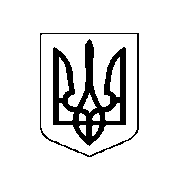 У К Р А Ї Н АХОТИНСЬКА МІСЬКА РАДАПро внесення змін до  міського бюджету Хотинської територіальної громади на 2023 рік24531000000код бюджету        Керуючись пунктом 23 частини 1 статті 26 Закону України „Про місцеве самоврядування в Україні”, Бюджетним кодексом України,  Хотинська  міська  рада                                                      ВИРІШИЛА:1. Внести зміни в додаток 1 до рішення сесії міської ради від 16.12.2022 року  № 422/23/22 «Про міський бюджет Хотинської територіальної громади на 2023 рік» згідно з додатком 1 до цього рішення.              2. Внести зміни в додаток 2 до рішення сесії міської ради від 27.01.2023 року  № 450/24/23 «Про внесення змін до міського бюджету Хотинської територіальної громади на 2023 рік»  за рахунок вільного залишку коштів, який утворився станом на 01.01.2023 року по загальному фонду в сумі 480 000 грн. та за рахунок передачі коштів із загального фонду бюджету до бюджету розвитку (спеціального фонду) згідно з додатком 2 до цього рішення. 3. Збільшити профіцит загального  фонду  бюджету територіальної громади в сумі 100 000 грн., напрямком використання якого визначити передачу коштів із загального фонду бюджету до бюджету розвитку (спеціального фонду) згідно з додатком 2 до цього рішення. 4. Зменшити дефіцит спеціального фонду бюджету територіальної громади в сумі 100  000  грн.,  джерелом покриття якого визначити надходження коштів із загального фонду до бюджету розвитку (спеціального фонду) згідно з додатком 2 до цього рішення.  5. Внести зміни в додаток 2 до рішення сесії міської ради від 16.12.2022 року №422/23/22  «Про міський бюджет Хотинської територіальної громади на 2023 рік» згідно з додатком 3 до цього рішення.6. Внести зміни в додаток 3 до рішення сесії міської ради від 16.12.2022 року №422/23/22  «Про міський бюджет Хотинської територіальної громади на 2023 рік» згідно з додатком 4 до цього рішення.        Надати субвенцію з місцевого бюджету державному бюджету на виконання програм соціально-економічного розвитку регіонів в сумі 100 000 грн. на виконання Програми розвитку цивільного захисту, забезпечення пожежної безпеки та запобігання і реагування на надзвичайні ситуації на території Хотинської міської ради Чернівецької області на 2023-2026 роки.       Надати іншу субвенцію з місцевого бюджету Чернівецькому обласному бюджету на співфінансування для проведення капітального ремонту приміщення Біловецького навчально-виховного комплексу для розміщення внутрішньо переміщених (евакуйованих) осіб с.Білівці вул. Шкільна, 1 в сумі 474 390  грн., на співфінансування для проведення капітального ремонту приміщень адмінбудівлі для розміщення внутрішньо переміщених (евакуйованих) осіб с.Круглик вул.П.Величка, 4 в сумі 975 520 грн.7. Внести зміни в додаток 5 до рішення сесії міської ради від 27.01.2023 року  № 450/24/23 «Про внесення змін до міського бюджету Хотинської територіальної громади на 2023 рік» з додатком 5 до цього рішення.8. Внести зміни в додаток 4 до рішення сесії міської ради від 16.01.2022 року №422/23/22  «Про міський бюджет Хотинської територіальної громади на 2023 рік» згідно з додатком 6 до цього рішення. 9. Контроль за виконанням даного рішення  покласти на першого заступника міського голови Данила БІЛЕЦЬКОГО та постійну комісію міської ради з питань планування, бюджету, фінансів, соціально-економічного розвитку, інвестицій та регіонального співробітництва (Анатолій СУХАРЕНКО).Міський  голова  					                       Андрій ДРАНЧУКАркуш погодженнядо проекту рішення «Про внесення змін до  міського бюджету Хотинської територіальної громади на 2023 рік»                                27 сесії  міської ради 8 скликаннявід  „___”________20___ р.Виконавець:Начальник фінансового відділу Хотинської міської ради			___________     М.УсатаПогоджено:Голова постійної комісії міськоїради  з питань планування, бюджету, фінансів, соціально - економічного розвитку, інвестиційта регіонального співробітництва		__________		А. СухаренкоПерший заступник міського голови 	__________		Д.БілецькийСекретар міської ради 				__________		С.ЯкубаНачальник відділу правового забезпечення та кадрової роботи міської ради на відповідність їх чинному законодавству			__________		В.Гіждівський  сесія VIII скликання  сесія VIII скликанняРІШЕННЯ № РІШЕННЯ № «     »               2023                          							м. Хотин«     »               2023                          							м. Хотин